		Agreement		Concerning the Adoption of Harmonized Technical United Nations Regulations for Wheeled Vehicles, Equipment and Parts which can be Fitted and/or be Used on Wheeled Vehicles and the Conditions for Reciprocal Recognition of Approvals Granted on the Basis of these United Nations Regulations*(Revision 3, including the amendments which entered into force on 14 September 2017)_________		Addendum 109 – UN Regulation No. 110		Revision 6 – Amendment 1Supplement 1 to the 04 series of amendments – Date of entry into force: 25 September 2020		Uniform provisions concerning the approval of:I.	Specific components of motor vehicles using compressed natural gas (CNG) and/or liquefied natural gas (LNG) in their propulsion system II.	Vehicles with regard to the installation of specific components of an approved type for the use of compressed natural gas (CNG) and/or liquefied natural gas (LNG) in their propulsion systemThis document is meant purely as documentation tool. The authentic and legal binding texts is: -	ECE/TRANS/WP.29/2020/20._________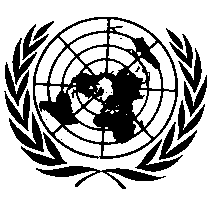 UNITED NATIONSAnnex 3AParagraph 4.1.4., amend to read:"4.1.4.	Periodic technical inspections and requalification of cylinders4.1.4.1.	Periodic technical inspection	Periodic technical inspection means the inspection of vehicles performed at specified intervals according to national regulations. Guidelines for the visual inspection of each cylinder during its service life shall be provided by the cylinder manufacturer on the basis of use under service conditions specified herein.Each cylinder shall be visually inspected at least every 48 months after the date of its entry into service on the vehicle (vehicle registration), and at the time of any reinstallation, for external damage and deterioration. The visual inspection shall be performed in accordance with the manufacturer's specifications: Cylinders without a label containing mandatory information or with labels containing mandatory information that are illegible in any way shall be removed from service. If the cylinder can be positively identified by the manufacturer and serial number, a replacement label may be applied, allowing the cylinder to remain in service. 4.1.4.2.	Periodic requalificationPeriodic requalification means an inspection or testing of cylinders at specified intervals according to national regulations whereby cylinders are re-qualified for a further period of service. For those countries that require a periodic requalification, the procedure shall be performed in accordance with the relevant regulations of the country(ies) where the cylinders are used and also in consideration of the manufacturer’s specifications.Periodic requalification shall be done at least every 48 months after the date of its entry into service on the vehicle (vehicle registration), and at the time of any reinstallation, for external damage and deterioration. The requalification shall be performed in accordance with the manufacturer's specifications: Cylinders without a label containing mandatory information or with labels containing mandatory information that are illegible in any way shall be removed from service. If the cylinder can be positively identified by manufacturer and serial number, a replacement label may be applied, allowing the cylinder to remain in service."	In accordance with the inserted paragraphs above, re-number the following paragraphs:"4.1.4.3.	Cylinders involved in collisions4.1.4.4.	Cylinders involved in fires"Annex 3B Paragraph 2.1.3., amend to read:"2.1.3.	Periodic technical inspections and requalification of tanks2.1.3.1.	Periodic technical inspectionPeriodic technical inspection means the inspection of vehicles performed at specified intervals according to national regulations. Guidelines for the visual inspection of each tank during its service life shall be provided by the tank manufacturer on the basis of use under service conditions specified herein.Each tank shall be visually inspected at least every 120 months after the date of its entry into service on the vehicle (vehicle registration), and at the time of any reinstallation, for external damage and deterioration. The visual inspection shall be performed in accordance with the manufacturer's specifications: Tanks without a label containing mandatory information or with labels containing mandatory information that are illegible in any way shall be removed from service. If the tank can be positively identified by manufacturer and serial number, a replacement label may be applied, allowing the tank to remain in service.2.1.3.2.	Periodic requalificationPeriodic requalification means an inspection or testing of tanks at specified intervals according to national regulations whereby tanks are re-qualified for a further period of service. For those countries that require a periodic requalification, the procedure shall be performed in accordance with the relevant regulations of the country(ies) where the tanks are used and also in consideration of the manufacturer’s specifications.Periodic requalification shall be done at least every 120 months after the date of its entry into service on the vehicle (vehicle registration), and at the time of any reinstallation, for external damage and deterioration. The requalification shall be performed in accordance with the manufacturer's specifications: Tanks without a label containing mandatory information or with labels containing mandatory information that are illegible in any way shall be removed from service. If the tank can be positively identified by manufacturer and serial number, a replacement label may be applied, allowing the tank to remain in service."E/ECE/324/Rev.2/Add.109/Rev.6/Amend.1−E/ECE/TRANS/505/Rev.2/Add.109/Rev.6/Amend.1E/ECE/324/Rev.2/Add.109/Rev.6/Amend.1−E/ECE/TRANS/505/Rev.2/Add.109/Rev.6/Amend.12 November 2020